Муниципальное автономное образовательное учреждение«Детский сад № 63»Коробейникова Татьяна ГеннадьевнаМультимедийное пособие по развитию элементарных математических представленийИгра «Засели домик»Подготовительная к школе группа (6-7 лет)Ижевск, 2020 г.Методическая разработка игры «Засели домики» с использование программы Tux Paint.Цель: закрепление  зрительного образа чисел второго десятка и их соотношение с количеством предметов.Задачи: - формировать представления детей о числах второго десятка;-создать условия для наглядного восприятия информации;-способствовать закреплению  навыка работы в программе  Tux Paint.Мультимедийное пособие выполнено в программе Tux Paint. Данная программа заинтересовала нас своими возможностями:  быстро скачивается и устанавливается на компьютере, можно внести изменения в инструменты, сохранить полученный результат.   С программой Tux Paint дети познакомились на занятиях по конструированию при составлении схем (знакомство с понятием «симметричность»). Работа в графическом редакторе ребят заинтересовала, что стало поводом для создания игры  «Засели домик».        Для создания игры необходимо скачать и установить программу  Tux Paint. В папке  «data»  выбрать папку «stamps» и внести свои штампы: домик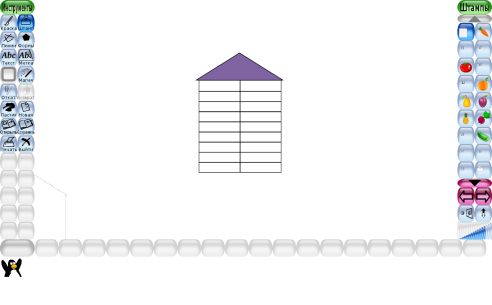  мешок с надписью «дцать»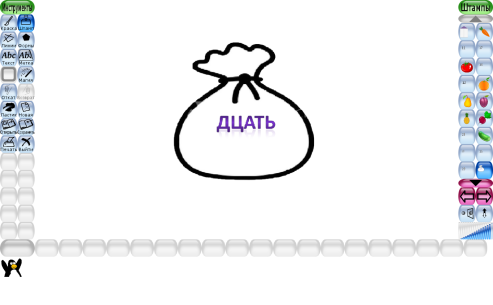  овощи и фрукты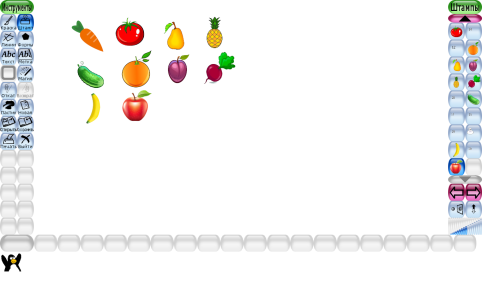 числа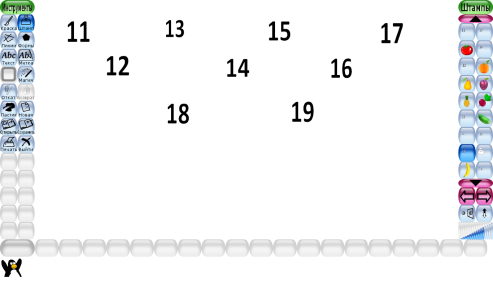 В папке «data»  выбрать папку «templates» внести фон, на котором будут размещены дома.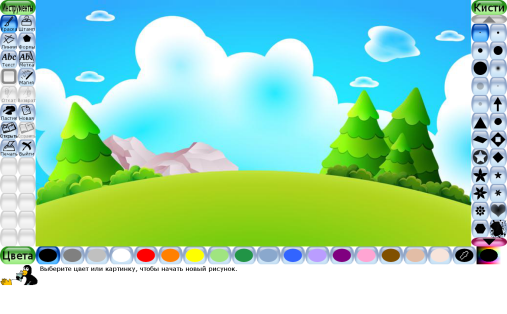  После внесения изменений в графический редактор открываем программу Tux Paint.  Как запустить игру:1.скопируйте папку Tux Paint  себе в компьютер;2.откройте папку;3.откройте ярлык «tuxpaint-config» (Ярлык «Гаечный ключ);4.щелкните мышкой по всем белым окошкам-квадратикам, чтобы появилась галочка;5.выберите «применить»;6.закройте окно.-В инструментах выбираем кнопку «новая», появляются фоны,  выбираем нужный фон.-Заходим в «штампы» и с помощью мышки размещаем домик на выбранный фон. Размер домика и других штампов можно изменять с помощью шкалы, расположенной под штампами.        Суть игры заключается в заполнении окошечек дома справа соответствующими числами. Например, в первое окошечко справа, напротив «мешочка с надписью «дцать» и «морковка», дети с помощью мышки выбирают «число» 11.  Это самый простой вариант игры.  В «штампе» второго домика необходимо заполнить окошечки и справа, и слева так, чтобы число соответствовало количеству предметов.